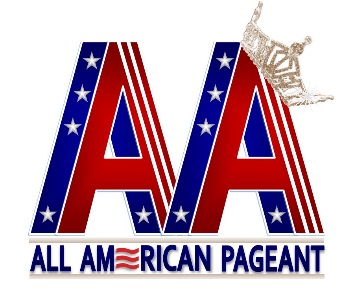 All American Pageant/Mrs. All American PageantOptional Talent Stage SheetThis is for the MC to have something to talk about while you are on stage.Contestant Name: ___________________________________________________State Representing: __________________________________________________Talent: ____________________________________________________________ Introduction to your performance:____________________________________________________________________________________________________________________________________________________________________________________________________________________________________________________________________________________________________________________________________________________________________________________________________________________________________________________________________________________________________________________________________________________________________________________________________________________________________________________________________________________________________________________________________________________________________________________________________________________________________________________________________________________________________________________________________________________________________________________________________________________________________________________________________________________________________________________________________________________________________________________________________________________________________ For office use only:Contestant No. _____Talent No. ______